Číslo objednávky (reference)OBJ 1298/006/2021OdběratelVystavena vPrazeDne29.11.2021AdresátNárodní zemědělské muzeum, s.p.o.Kostelní 44, 170 00 Praha 7IČ: 75075741, DIČ: CZ75075741Václav KovaříkDaškova 3078/1Praha - Modřany14300 Praha 12IČO: 16467299PříjemceNárodní zemědělské muzeum, s.p.o.Kostelní 1300/44, 170 00 Praha 7 - HolešoviceVyřizujeÚtvarTermín dodávkyPotvrzenou objednávku vraťte obratemPraha PT31.01.2022Množství Cena za jednotkuCena celkemObjednáváme opravu stěn dle nabídky,jedná se o prostory nacházející se v 1.PP budovy,konkrétně: 0.022, 0.023, 0.024a1,0077.800,00 Kč 77.800,00 KčCena celkem doprava, práce a technologie.Celková částka77.800,00 KčDodavatel bere na vědomí, že tato písemná smlouva bude v souladu se zákonem č. 340/2015 Sb., zákon o registrusmluv, zveřejněna v registru smluv.Splatnost faktury je 30 dní od jejího doručeníAkceptace objednávky - souhlasím, že požadované budedodáno ve sjednaném rozsahu, kvalitě a čase.Datum a podpis dodavatele: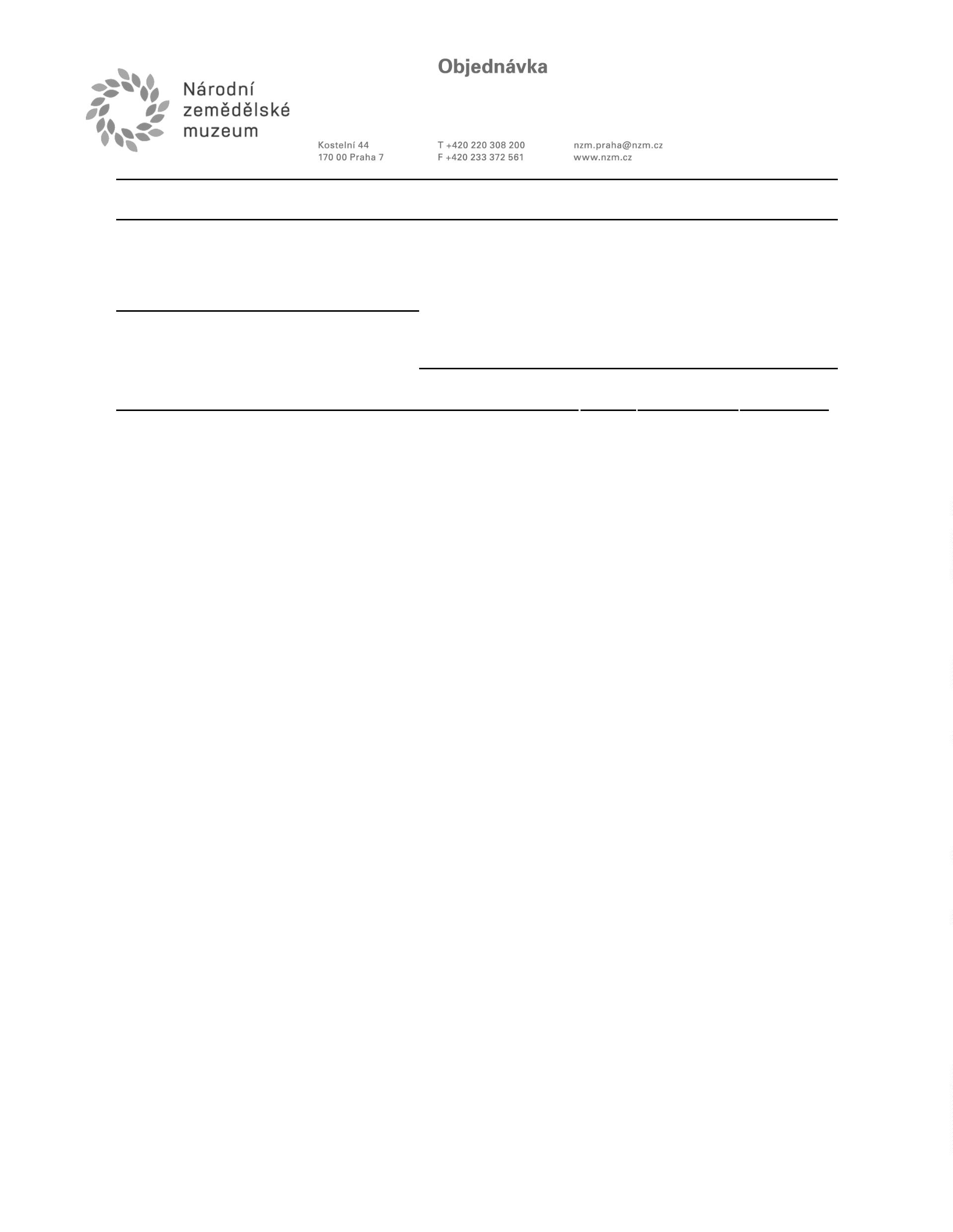 